Приложение №1Помещение государственного управления образования «Средняя школа № 3                 г. Сморгони», планируемое к сдаче в аренду Наименование объектаМестораспо-ложение объектаХарактеристика объектаПлощадь, м. кв.Предполагаемое назначение объектаСпособ подачи в арендуПримечаниеФото объекта или помещенияПомещение столовойг. Сморгонь, ул. Я.Коласа, 15Здание 3-этажное, 1967 г.п., общая площадь здания 4060 м2 Помещение находится на 1-м этажеОбщая площадь помещения столовой 276,7 м2Оказание услуг населению для организационных мероприятийПрямой договор арендыКоэффициент в зависимости от спроса на недвижимое имущество установлен  в размере 3,0 к базовой ставке.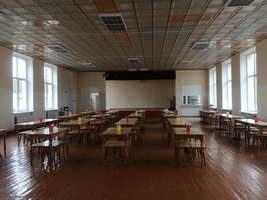 